Профсоюз работников образования и науки Российской федерации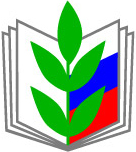 Киржачская районная организация Профессионального союза работников народного образования и науки Российской Федерации601010, Владимирская обл., г. Киржач, ул. Гагарина, д.46Тел. 8(49237) 2-02-74, e-mail: Nat220473@mail.ruПОРЯДОК ОФОРМЛЕНИЯ ДОКУМЕНТОВ РАСХОДА ДЕНЕЖНЫХ СРЕДСТВ ПЕРВИЧНЫМИ ПРОФСОЮЗНЫМИ ОРГАНИЗАЦИЯМИ (методическое пособие)2013 г.ПОРЯДОКОФОРМЛЕНИЯ ДОКУМЕНТОВ РАСХОДА ДЕНЕЖНЫХ СРЕДСТВ       ПЕРВИЧНЫМИ ПРОФСОЮЗНЫМИ ОРГАНИЗАЦИЯМИ Киржачской районной организацией Профессионального союза работников народного образования и науки РФ (далее – КроП) выделяются денежные средства первичным организациям Профсоюза (ПО) на проведение культурно-массовых, спортивно-оздоровительных мероприятий, на проведение информационной и обучающей работы с членами профсоюза, а также на оказание материальной помощи членам профсоюза в связи с болезнью и пр. случаях.ВНИМАНИЕ! Выдача наличных денежных средств ПО производится на основании выписок из протоколов заседаний профкомов учреждений.Выдача денежных средств на проведение культурно-массовых,спортивно-оздоровительных мероприятий, на проведение информационной и обучающей работы с членами профсоюза.1. Оформление получения денегДенежные средства для проведения культмассовых, спортивно-оздоровительных мероприятий или для проведения информационной и обучающей работы с членами профсоюза из кассы КроП выдаются только председателям ПО под отчет на основании выписки из протокола заседания профкома учреждения, с приложением сметы расходов. Выписка обязательно должна быть заверена подписью председателя и печатью ПО (в случае ее отсутствия, печатью учреждения). Выписка оформляется следующим образом:Образец заполнения выписки2. Оформление отчета за использованные денежные средства.За суммы, полученные под отчет в кассе КроП, председатель ПО должен предоставить в КроП авансовый отчет с приложениями (документами), подтверждающими целевое расходование полученных денежных средств и актом на списание товаров. Приложениями к авансовому отчету – документами, подтверждающими целевое расходование денежных  средств, могут выступать: кассовые чеки с приложенными к ним товарными чеками (счет-справками), в которых должны указываться дата приобретения товара, наименование товара, заверенные подписью продавца и печатью торговой организации или предпринимателя;кассовые чеки с приложенными к ним квитанциями к приходным кассовым ордерам, заверенные соответствующими подписями и печатью торговой организации (прилагаются также счета-фактуры, накладные, договоры). Могут предоставляться и прочие документы, подтверждающие расходы, оформленные в соответствии с законодательством РФ (бланки строгой отчетности).При проведении какого-либо мероприятия составляется смета расходов, которая затем предоставляется в КооП с авансовым отчетом. В смете содержится информация о времени и месте проведения мероприятия, количестве участников, а также о предполагаемых расходах при проведении мероприятия. Смета составляется в двух экземплярах. Первый – в КооП; второй - хранится в профкоме учреждения.Образец Акт на списание товаров оформляется ревизионной комиссией (избранной при отчетно-выборном собрании). В состав комиссии включается не менее трех человек (указываются фамилия, имя, отчество, должность членов комиссии). Акт должен содержать следующее: при проведении какого мероприятия, на приобретение чего и в какой сумме были израсходованы денежные средства, полученные председателем ПО под отчет. В акте требуется указывать, какие имеются документы, подтверждающие произведенные расходы. Акт подписывается  всеми членами комиссии и заверяется печатью ПО или образовательного учреждения. Составляется в двух экземплярах. Первый – в КроП; второй - хранится в профкоме учреждения.Образец ВНИМАНИЕ! Смета на проведение  мероприятий, акт на списание товаров должны быть подписаны соответствующими лицами и заверены печатями ПО (в случае отсутствия печати ПО, ставится печать учреждения).Выдача денежных средств на материальную помощь членам профсоюза.Материальная помощь членам профсоюза ПО выдается из кассы КроП на основании выписки из протокола заседания профкома учреждения. При этом к выписке должны прилагаться копии заявления члена профсоюза о выделении материальной помощи, акт обследования материального положения  и прочие оправдательные документы, подтверждающие правомерность выплаты материальной помощи. 1 экземпляр документов должен храниться у председателя ПОП. Выписка из протокола заседания профкома, в которой принято решение о выделении материальной помощи, должна содержать Ф.И.О., дата рождения получателя, паспортные данные (серия, номер, место и дата выдачи), место прописки, дата вступления в профсоюз – получателя материальной помощи, а также размер денежной помощи. Выписка заверяется председателем и   печатью ПОП или учреждения.  Образец заявления ВНИМАНИЕ! В случае отсутствия у члена профсоюза возможности лично получить причитающуюся ему сумму материальной помощи должна оформляться доверенность на получение денежных средств. Доверенность заверяется подписью руководителя и печатью учреждения, в котором данный член профсоюза работает. Образец заполнения акта обследованияОбразец выписки